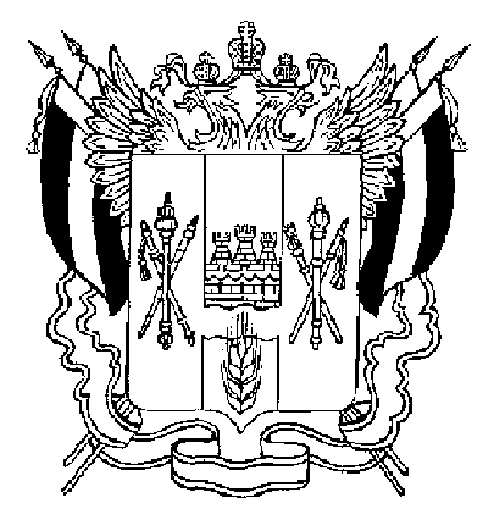 АДМИНИСТРАЦИЯ ВЕСЕЛОВСКОГО РАЙОНАПОСТАНОВЛЕНИЕ28 декабря 2012 года № 1094   Об утверждении административного регламента по предоставлению муниципальной услуги «Перевод жилого помещения в нежилое помещение и нежилого помещения в жилое помещение»     В целях типизации порядка предоставления муниципальных услуг на территории Ростовской области, в соответствии с Жилищным кодексом Российской Федерации от 29 декабря 2004 №188-ФЗ,  руководствуясь  Федеральным законом от 06.10.2003 №131-ФЗ «Об общих принципах организации местного самоуправления в Российской Федерации», Федеральным законом от 27.07.2010 №210-ФЗ «Об организации предоставления государственных и муниципальных услуг» и Уставом муниципального образования «Веселовский район» ПОСТАНОВЛЯЮ:1. Утвердить административный регламент по предоставлению муниципальной услуги «Перевод жилого помещения в нежилое помещение и нежилого помещения в жилое помещение».2.   Признать утратившим силу постановление Администрации Веселовского района от 26.09.2012 №719 «Об утверждении административного регламента по предоставлению муниципальной услуги «Перевод жилого помещения в нежилое помещение и нежилого помещения в жилое помещение». 3. Разместить настоящее постановление на официальном сайте Администрации Веселовского района.4. Контроль  исполнения постановления возложить на заместителя Главы Администрации района А.А.Ляшенко.Глава Веселовского района                                    В.А.АнтоновПостановление вносит:отдел строительства, ЖКХ, транспорта и связиИсполнитель Т.И.ИльинаСогласовано: А.А.Ляшенко                             А.Ю. КиреевУТВЕРЖДЕН  постановлением  Администрации Веселовского районаот 28.12.2012 года № 1094АДМИНИСТРАТИВНЫЙ РЕГЛАМЕНТпо предоставлению муниципальной услуги«Перевод жилого помещения в нежилое помещение и нежилого помещения в жилое помещение»     Глава 1. Общие положения     Статья 1. Цели и предмет административного регламента     1. Настоящий административный регламент  предоставления муниципальной услуги  «Перевод жилого помещения в нежилое помещение и нежилого помещения в жилое помещение» разработан в целях повышения качества предоставления и доступности муниципальной услуги и создания комфортных условий для ее получения.     2. Настоящий административный регламент определяет порядок, сроки и последовательность действий при приеме заявлений и выдаче документов о  переводе или об отказе в переводе жилого помещения в нежилое или нежилого помещения в жилое помещение.Статья 2.Обязанности органов,  предоставляющих муниципальные услуги, и подведомственных органам местного самоуправления организаций. (см. текст в предыдущей редакции)2. 1.Органы, предоставляющие муниципальные услуги, обязаны:предоставлять муниципальные услуги в соответствии с административными регламентами; обеспечивать возможность получения заявителем муниципальной услуги в электронной форме, если это не запрещено законом, а также в иных формах, предусмотренных законодательством Российской Федерации, по выбору заявителя; 3) предоставлять в иные органы, предоставляющие государственные услуги, органы, предоставляющие муниципальные услуги, в подведомственные государственным органам или органам местного самоуправления организации, участвующие в предоставлении предусмотренных частью 1 статьи 1 Федерального закона от 27.07.2010 № 210-ФЗ «Об организации предоставления государственных и муниципальных услуг» (далее Федеральный закон) государственных и муниципальных услуг, многофункциональные центры по межведомственным запросам таких органов и организаций документы и информацию, необходимые для предоставления государственных и муниципальных услуг, за исключением документов, включенных в определенный частью 6 статьи 7 Федерального закона  перечень документов, безвозмездно, а также получать от иных органов, предоставляющих государственные услуги, органов, предоставляющих муниципальные услуги, государственных органов, от подведомственных государственным органам или органам местного самоуправления организаций, участвующих в предоставлении предусмотренных частью 1 статьи 1 Федерального закона государственных и муниципальных услуг, многофункциональных центров такие документы и информацию;(в ред. Федерального закона от 28.07.2012 N 133-ФЗ)2.(см. текст в предыдущей редакции)2. Подведомственные органам местного самоуправления организации, участвующие в предоставлении предусмотренных частью 1 статьи 1 Федерального закона государственных и муниципальных услуг, обязаны:1) предоставлять в органы, предоставляющие государственные услуги, органы, предоставляющие муниципальные услуги, и многофункциональные центры по межведомственным запросам таких органов и многофункциональных центров документы и информацию, необходимые для предоставления государственных и муниципальных услуг, за исключением документов, включенных в определенный частью 6 статьи 7 Федерального закона перечень документов, безвозмездно, а также получать от органов, предоставляющих государственные услуги, органов, предоставляющих муниципальные услуги, иных государственных органов, органов местного самоуправления, многофункциональных центров такие документы и информацию;(в ред. Федерального закона от 28.07.2012 N 133-ФЗ)2) исполнять иные обязанности в соответствии с требованиями настоящего Федерального закона, иных нормативных правовых актов, регулирующих отношения, возникающие в связи с предоставлением государственных и муниципальных услуг.Статья 3. Основные понятия, используемые в административном регламенте     3.1. В настоящем административном регламенте используются следующие основные понятия:     1) муниципальная услуга, предоставляемая органом местного самоуправления (далее - муниципальная услуга), - деятельность по реализации функций органа местного самоуправления (далее - орган, предоставляющий муниципальные услуги), которая осуществляется по запросам заявителей в пределах полномочий органа, предоставляющего муниципальные услуги, по решению вопросов местного значения, установленных в соответствии с Федеральным законом от 6 октября 2003 года № 131-ФЗ «Об общих принципах организации местного самоуправления в Российской Федерации»,  уставами муниципальных образований и переданными полномочиями сельских поселений Веселовского района.     2) заявитель - физическое или юридическое лицо либо их уполномоченные представители, обратившиеся в орган, предоставляющий муниципальные услуги, с запросом о предоставлении муниципальной услуги, выраженным в письменной форме.     3) административный регламент - нормативный правовой акт, устанавливающий порядок предоставления муниципальной услуги и стандарт предоставления муниципальной услуги;     4) предоставление муниципальных услуг в электронной форме - предоставление муниципальных услуг с использованием информационно-телекоммуникационных технологий.Статья 4.Описание заявителей, имеющих право на получение муниципальной услуги4.1. Физические и юридические лица- собственники помещений.4.2.От имени физических и юридических лиц заявления о предоставлении муниципальной услуги могут подавать представители, действующие в силу полномочий, основанных на доверенности.      Глава 2.  Стандарт предоставления муниципальной услуги     Статья 5. Наименование муниципальной услугиПеревод жилого помещения в нежилое помещение и нежилого помещения в жилое помещение.Статья 6. Наименование органа, предоставляющего муниципальную услугу и      организации, участвующие в предоставлении муниципальной услуги. 6.1. Муниципальная услуга предоставляется Администрацией Веселовского района, непосредственно специалистами отдела строительства, ЖКХ, транспорта и связи Администрации Веселовского района. В предоставлении муниципальной услуги может быть задействовано Муниципальное автономное учреждение Веселовского района «Многофункциональный центр по предоставлению государственных и муниципальных услуг» (далее-МФЦ).6.2. В целях получения документов, необходимых для предоставления муниципальной услуги осуществляется межведомственное взаимодействие с: -Территориальным органом Федеральной службы государственной регистрации, кадастра и картографии по вопросам получения сведений и внесения изменений в государственный кадастр недвижимости, а также по вопросам информационного взаимодействия;-Иными органами и организациями, имеющими сведения, необходимые для предоставления муниципальной услуги.Организации, обращение в которые необходимо для предоставления муниципальной услуги:-индивидуальные предприниматели или юридические лица, имеющие  выданные саморегулируемой организацией свидетельства о допуске к подготовке проектной документации;-организации, осуществляющие техническую инвентаризацию объектов недвижимости.6.3. Местонахождение Администрации Веселовского района: 347780, Ростовская область, Веселовский район, п. Веселый, пер. Комсомольский, 61, к. 206.6.4. Режим работы: понедельник – пятница с 9.00 до 17.12. Приемные дни: понедельник, среда, пятница  с 9.00 до 12.00. Перерыв с 13.00 до 14.00. 6.5. Телефон: 8(863-58)6-19-33. 6.6. Интернет сайт: www.veselorn.donland.ru.     Статья 7. Результат предоставления муниципальной услуги     7.1. Результатом предоставления муниципальной услуги является:1) получение решения о переводе жилого  помещения в нежилое помещение и нежилого помещения в жилое помещение;2) отказ в переводе помещения.     Статья 8. Срок предоставления муниципальной услуги     8.1. Предоставление муниципальной услуги осуществляется постоянно.     8.2. Общий срок исполнения муниципальной услуги (срок рассмотрения поступившего заявления и документов, выдачи решения о переводе жилого  помещения в нежилое помещение и нежилого помещения в жилое помещение либо письменного мотивированного отказа в выдаче решения) не должен превышать 45 календарных  дней со дня поступления заявления.      Статья 9. Правовые основания для предоставления муниципальной услуги     9.1. Нормативное правовое регулирование отношений, возникающих в связи с предоставлением настоящей муниципальной услуги, осуществляется в соответствии с действующим законодательством Российской Федерации:- Жилищный кодекс РФ от 29.12.2004 № 188 – ФЗ;-Постановление Правительства Российской Федерации от 28.01.2006 №47 "Об утверждении Положения о признании помещения жилым помещением,  жилого помещения непригодным для проживания и многоквартирного дома аварийным и подлежащим сносу или реконструкции»;-Постановление Правительства Российской Федерации от 10.08.2005 №502 «Об утверждении формы уведомления о переводе (отказа в переводе) жилого (нежилого) помещения в нежилое (жилое) помещение»;- Постановление Администрации Веселовского района от 30.06.2009 №318 «Об утверждении порядка принятия решений о переводе жилых помещений в нежилые помещения, нежилых помещений в жилые помещения и порядка принятия решений о согласовании переустройства и перепланировки жилых помещений».Статья 10. Перечень документов, необходимых в соответствии с законодательными или иными нормативными правовыми актами для предоставления муниципальной услуги.В случаях, предусмотренных федеральными законами, универсальная электронная карта является документом, удостоверяющим личность гражданина, права застрахованного лица в системах обязательного страхования, иные права гражданина.       В случаях, предусмотренных федеральными законами, постановлениями Правительства Российской Федерации, нормативными правовыми актами субъектов Российской Федерации, муниципальными правовыми актами, универсальная электронная карта является документом, удостоверяющим право гражданина на получение государственных и муниципальных услуг.10.1.Исчерпывающий перечень документов:1. Заявление о переводе помещения (оригинал -1);2. Правоустанавливающие документы на переводимое помещение (копии при предъявлении оригинала -1):3. План переводимого помещения с его техническим описанием (в случае, если переводимое помещение является жилым, технический паспорт такого помещения) (оригинал -1);4. Поэтажный план дома, в котором находится переводимое помещение (оригинал -1);5. Подготовленный и оформленный в установленном порядке проект переустройства и (или) перепланировки переводимого помещения (в случае, если переустройство и (или) перепланировка требуются для обеспечения использования такого помещения в качестве жилого или нежилого помещения) (оригинал -1).6. Документ, удостоверяющий  личность получателя (представителя получателя) (копия при предъявлении оригинала – 1экз.).7. Документ, подтверждающий полномочия представителя получателя (получателей) (для физических лиц)* (копия при предъявлении оригинала – 1экз.).8. Документ, подтверждающий полномочия руководителя юридического лица*:- протокол (выписка из протокола) общего собрания учредителей (участников, акционеров, членов) об избрании органа юридического лица;- протокол заседания совета директоров (выписка из него), если уставом юридического лица решение вопроса об избрании единоличного исполнительного органа отнесенного к компетенции совета директоров;- протокол общего собрания учредителей (участников, акционеров, членов) о принятом решении о передаче полномочий, а также договор, заключенный с управляющей организацией (управляющим) от имени юридического лица, а также документы, подтверждающие полномочия сотрудников управляющей организации – предоставляется в случае, если функции единоличного исполнительного органа юридического лица переданы коммерческой организации (управляющей организации) или индивидуальному предпринимателю (управляющему); - контракт с руководителем юридического лица либо выписка из контракта, содержащего срок его действия, а также права и обязанности руководителя – предоставляется в случае, если в уставе срок полномочий руководителя определяется как «определенный контрактом»;- приказ (распоряжение) о назначении руководителя – в случае, если получателем услуг является учреждение, казенное или унитарное предприятие (копия, заверенная организацией – 1 экз.).9. Документ, подтверждающий полномочия представителя юридического лица* (для юридических лиц) (оригинал или копия, заверенная организацией – 1экз.)10.2. Документы, которые заявитель самостоятельно предоставляет в Администрацию Веселовского района:1. Заявление о переводе помещения (оригинал -1);2. Правоустанавливающие документы на переводимое помещение,  если указанные документы (их копии или сведения, содержащиеся в них) отсутствуют в Едином государственном реестре прав на недвижимое имущество и сделок с ним (копии при предъявлении оригинала -1):3. План переводимого помещения с его техническим описанием (в случае, если переводимое помещение является жилым, технический паспорт такого помещения) (оригинал -1);4. Поэтажный план дома, в котором находится переводимое помещение (оригинал -1);5. Подготовленный и оформленный в установленном порядке проект переустройства и (или) перепланировки переводимого помещения (в случае, если переустройство и (или) перепланировка требуются для обеспечения использования такого помещения в качестве жилого или нежилого помещения) (оригинал -1).6. Документ, удостоверяющий  личность получателя (представителя получателя) (копия при предъявлении оригинала – 1экз.).7. Документ, подтверждающий полномочия представителя получателя (получателей) (для физических лиц)* (копия при предъявлении оригинала – 1экз.).8. Документ, подтверждающий полномочия руководителя юридического лица*:- протокол (выписка из протокола) общего собрания учредителей (участников, акционеров, членов) об избрании органа юридического лица;- протокол заседания совета директоров (выписка из него), если уставом юридического лица решение вопроса об избрании единоличного исполнительного органа отнесенного к компетенции совета директоров;- протокол общего собрания учредителей (участников, акционеров, членов) о принятом решении о передаче полномочий, а также договор, заключенный с управляющей организацией (управляющим) от имени юридического лица, а также документы, подтверждающие полномочия сотрудников управляющей организации – предоставляется в случае, если функции единоличного исполнительного органа юридического лица переданы коммерческой организации (управляющей организации) или индивидуальному предпринимателю (управляющему); - контракт с руководителем юридического лица либо выписка из контракта, содержащего срок его действия, а также права и обязанности руководителя – предоставляется в случае, если в уставе срок полномочий руководителя определяется как «определенный контрактом»;- приказ (распоряжение) о назначении руководителя – в случае, если получателем услуг является учреждение, казенное или унитарное предприятие (копия, заверенная организацией – 1 экз.).9. Документ, подтверждающий полномочия представителя юридического лица* (для юридических лиц) (оригинал или копия, заверенная организацией – 1экз.)10.3. Документы, которые заявитель вправе предоставить по собственной инициативе, так как они подлежат представлению в рамках межведомственного информационного взаимодействия:1.  Правоустанавливающие документы на переводимое помещение, если  они зарегистрированы в Едином государственном реестре прав на недвижимое имущество и сделок с ним (копия при предъявлении оригинала – 1 экз.).Документы (их копии или сведения, содержащиеся в них), указанные в пункте 1 части 10.3 статьи 10  запрашиваются органами, предоставляющими муниципальные услуги в государственных органах, органах местного самоуправления и подведомственных государственным органам или органам местного самоуправления организациях, в распоряжении которых находятся указанные документы в соответствии с нормативными правовыми актами Российской Федерации, нормативными правовыми актами субъектов Российской Федерации, муниципальными правовыми актами, если застройщик не представил указанные документы самостоятельно.       По межведомственным запросам органов предоставляющих муниципальные услуги, документы, указанные в пункте 1 части 10.3 статьи 10 предоставляются государственными органами, органами местного самоуправления и подведомственными государственным органам или органам местного самоуправления организациями, в распоряжении которых находятся указанные документы в срок не позднее трех дней со дня получения соответствующего межведомственного запроса.Статья 11. Требования к взаимодействию с заявителем при предоставлении муниципальных услуг    В соответствии со статьей 7 Федерального закона от 27.07.2010 № 210-ФЗ «Об организации предоставления государственных и муниципальных услуг» (далее –Федеральный закон) начиная с 01.07.2012 органы власти, предоставляющие государственные услуги или муниципальные услуги, не вправе требовать от заявителя: 11.1. П редставления документов и  информации или осуществления действий, представление или осуществление которых не предусмотрено нормативными правовыми актами, регулирующими отношения, возникающие в связи с предоставлением муниципальных услуг.11.2. Представления документов и информации, в том числе об оплате государственной пошлины, взимаемой за предоставление государственных и муниципальных услуг (после 01.01.2013), которые находятся в распоряжении органов, предоставляющих государственные или муниципальные услуги, иных государственных органов, органов местного самоуправления либо подведомственных государственным органам или органам местного самоуправления организаций, участвующих в предоставлении предусмотренных частью 1 статьи 1 Федерального закона государственных и муниципальных услуг, в соответствии с нормативными правовыми актами Российской Федерации, нормативными правовыми актами субъектов Российской Федерации, муниципальными правовыми актами, за исключением определенных частью 6 статьи 7 Федерального закона ( Перечень документов, предоставляемых заявителем лично). Вместе с тем заявитель вправе представить указанные документы и информацию в органы, предоставляющие государственные или муниципальные услуги, по собственной инициативе. 11.3.Осуществления действий, в том числе согласований, необходимых для получения государственных и муниципальных услуг и связанных с обращением в иные государственные органы, органы местного самоуправления, организации, за исключением получения услуг и получения документов и информации, предоставляемых в результате предоставления таких услуг, включенных в перечни необходимых и обязательных услуг (часть 1 статьи 9 Федерального закона от 27.07.2010 № 210-ФЗ «Об организации предоставления государственных и муниципальных услуг»).Статья 12. Перечень оснований для отказа в приеме документов, необходимых для предоставления муниципальной услуги.Основанием для отказа в приеме документов, необходимых для предоставления муниципальной услуги является установление несоответствие комплектности представленных документов. Статья 13. Перечень оснований для отказа в предоставлении муниципальной услуги.13.1. 1. Отказ в переводе жилого помещения в нежилое помещение или нежилого помещения в жилое помещение допускается в случае:1. непредставления определенных частью 10.2 статьи 10 настоящего административного регламента документов;2. представления документов в ненадлежащий орган;3. несоблюдения предусмотренных статьей 14 настоящего административного регламента условий перевода помещения;4. несоответствия проекта переустройства и (или) перепланировки жилого помещения требованиям законодательства.13.2. Решение об отказе в переводе помещения должно содержать основания отказа с обязательной ссылкой на нарушения, предусмотренные частью 13.1 настоящей статьи.13.3. Решение об отказе в переводе помещения выдается или направляется заявителю не позднее чем через три рабочих дня со дня принятия такого решения и может быть обжаловано заявителем в судебном порядке.     Статья 14. Размер платы, взимаемой с заявителя при предоставлении муниципальной услуги, и способы ее взимания      14.1.Муниципальная услуга « Перевод жилого помещения в нежилое и нежилого помещения в жилое помещение» предоставляется  бесплатно.      14.2. Порядок, размер и основания взимания платы за предоставление услуг, необходимых и обязательных для предоставления муниципальной услуги, устанавливается непосредственно организациями и органами, участвующими в предоставлении такого рода услуг.Статья.15 Максимальный срок ожидания в очереди при подаче запроса о предоставлении муниципальной услуги и при получении результата предоставления муниципальной услуги.15.1. Максимальный срок ожидания в очереди при подаче запроса о предоставлении муниципальной услуги не должен превышать 30 минут.15.2.  Общий максимальный срок приема документов не может превышать 15 минут.15.3. Прием и консультирование граждан по вопросам, связанным с предоставлением муниципальной услуги, осуществляется в соответствии со следующим графиком: 15.4. Срок регистрации запроса заявителя о предоставлении муниципальной услуги:Заявление о переводе жилого  помещения в нежилое помещение и нежилого помещения в жилое помещение регистрируется в день его поступления в книге регистраций заявлений Администрации Веселовского района.Статья 16. Требования к помещениям, в которых предоставляются  муниципальные услуги16.1. Прием граждан для оказания муниципальной услуги осуществляется согласно графику работы, указанному в статье 15 настоящего Административного регламента.16.2. Помещения, выделенные для предоставления муниципальной услуги, должны соответствовать санитарно-эпидемиологическим правилам.16.3. Для ожидания гражданам отводится специальное место, оборудованное стульями.16.4. Рабочие места работников, осуществляющих рассмотрение обращений граждан, оборудуются средствами вычислительной техники (как правило, один компьютер с доступом к информационным ресурсам администрации, информационно-справочным системам) и оргтехникой, позволяющими организовать исполнение функции в полном объеме (выделяются бумага, расходные материалы, канцелярские товары в количестве, достаточном для исполнения функции по рассмотрению обращении граждан).16.5. Места для проведения личного приема граждан оборудуются стульями, столами, обеспечиваются канцелярскими принадлежностями для написания письменных обращений, информационными стендами.16.6. В местах предоставления муниципальной услуги предусматривается оборудование доступных мест общественного пользования (туалетов).     Статья 17. Показатели доступности и качества муниципальной услуги     17.1. Основными принципами предоставления муниципальной услуги являются:     1) правомерность предоставления муниципальной услуги;     2) заявительный порядок обращения за предоставлением муниципальной услуги;     3) открытость деятельности Администрации Веселовского района.     4) доступность обращения за предоставлением муниципальных услуг и предоставления муниципальных услуг, в том числе для лиц с ограниченными возможностями здоровья;     5) возможность получения муниципальных услуг в электронной форме, если это не запрещено законом.17.2. При получении муниципальной услуги заявители имеют право на:1) получение муниципальной услуги своевременно и в соответствии со стандартом предоставления муниципальной услуги;2) получение полной, актуальной и достоверной информации о порядке предоставления муниципальной услуги, в том числе в электронной форме;3) получение муниципальных услуг в электронной форме, если это не запрещено законом, а также в иных формах, предусмотренных законодательством Российской Федерации, по выбору заявителя;4) досудебное (внесудебное) рассмотрение жалоб (претензий) в процессе получения муниципальной услуги;5) получение муниципальной услуги в многофункциональном центре (МФЦ) в соответствии с соглашениями, заключенными между МФЦ и администрацией Веселовского района.Статья 18. Иные требования, в том числе учитывающие особенности предоставления муниципальных услуг в электронной форме18.1. В электронной форме получатель муниципальных услуг может направить обращение о предоставлении муниципальной услуги с необходимыми документами с использованием электронной цифровой подписи в приемную официального сайта Администрации Веселовского района в сети Интернет http://www.veselorn.donland.ru.    18.2. При предоставлении муниципальных услуг в электронной форме осуществляются:-предоставление в установленном порядке информации заявителям и обеспечение доступа заявителей к сведениям о муниципальных услугах;- подача заявителем запроса и иных документов, необходимых для предоставления муниципальной услуги, и прием таких запроса и документов с использованием единого портала муниципальных услуг;-получение заявителем сведений о ходе выполнения запроса о предоставлении муниципальной услуги;-взаимодействие администрации района, органов, предоставляющих  муниципальные услуги, иных органов, органов местного самоуправления сельских поселений, организаций, участвующих в предоставлении муниципальных услуг;- получение заявителем результата предоставления муниципальной услуги, если иное не установлено федеральным законом.Глава 3. Состав, последовательность и сроки выполнения административных процедур, требования к порядку их выполнения, в том числе особенности выполнения административных процедур в электронной форме     Статья 19. Административные процедуры      1. Предоставление муниципальной услуги включает в себя следующие административные процедуры:     1) регистрация и рассмотрение поступившего заявления о выдаче решения в переводе жилого помещения в нежилое или нежилого помещения в жилое помещение;     2) выезд на место с целью определения возможности перевода жилого помещения в нежилое или нежилого помещения в жилое помещение;     3) подготовка мотивированного ответа в письменном виде (в случае отказа или необходимости получения дополнительной информации от заявителя);     4) подготовка и выдача постановления Администрации Веселовского района о переводе или об отказе в переводе жилого помещения в нежилое или нежилого помещения в жилое помещение;2. Последовательность административных процедур исполнения муниципальной услуги представлена блок-схемой в Приложении 1 к настоящему административному регламенту.Статья 20.  Прием и регистрация заявления 20.1. Предоставление муниципальной услуги «Перевод жилого помещения в нежилое помещение и нежилого помещения в жилое помещение», осуществляется на основании заявления физического или юридического лица и прилагаемых к нему документов, определенных настоящим административным регламентом.20.2.  Заинтересованные лица обращаются к Главе Веселовского района с письменным заявлением о переводе жилого помещения в нежилое помещение или нежилого помещения в жилое помещение.  Заявление может быть подано через многофункциональный центр в соответствии с соглашением о взаимодействии между многофункциональным центром и Администрацией Веселовского района.20.3. Форма заявления должна соответствовать приложению № 3 настоящего административного регламента, в котором указывается:- собственник помещения, либо собственники  помещения, находящегося в общей собственности двух и более лиц, в случае, если ни один из собственников либо иных лиц не уполномочен в установленном порядке представлять их интересы;-для физических лиц указываются: фамилия, имя, отчество, реквизиты документа, удостоверяющего личность, место жительства, номер телефона;-для юридических лиц указываются: наименование, организационно-правовая форма, адрес, телефон;-местонахождение помещения (указывается полный адрес);-причины перевода;-виды работ – переустройство, перепланировка, переустройство и перепланировка (если для использования помещения в качестве жилого или нежилого помещения требуется проведение таких работ);-срок производства ремонтно-строительных работ;-режим производства ремонтно-строительных работ;-обязательства осуществлять ремонтно-строительные работы в соответствии с проектной документацией.20.4. Заявителю выдается расписка в получении документов с указанием их перечня и даты их получения органом, уполномоченным на предоставление муниципальной услуги.20.5. После осуществления регистрации, заявление с прилагаемыми документами направляется секретарем в отдел строительства, ЖКХ, транспорта и связи  Администрации района для  оказания муниципальной услуги.20.6. Днем представления заявления считается дата его поступления в администрацию Веселовского района и всех необходимых документов, предусмотренных действующим законодательством и настоящим административным регламентом.Статья 21.  Рассмотрение заявления, изучение документов и принятие решения о переводе  (отказе в переводе) жилого помещения в нежилое помещение и нежилого помещения в жилое помещение.21.1.Специалист отдела строительства, ЖКХ, транспорта и связи  Администрации района проводит проверку соответствия оформления заявления с требованиями настоящего административного регламента,  наличия всех документов приложенных к нему, устанавливает предмет обращения, проверяет документ, удостоверяющий личность, в том числе полномочия представителя правообладателя действовать от его (их) имени.21.2. При установлении фактов отсутствия необходимых и обязательных документов, неправильного заполнения заявления, несоответствия представленных документов требованиям, указанным в настоящем Административном регламенте, специалист отдела строительства, ЖКХ, транспорта и связи  Администрации района письменно уведомляет заявителя об отказе в предоставлении муниципальной услуги, объясняя заявителю содержание выявленных недостатков представленных документов. Все представленные документы возвращаются заявителю. 21.3. Заявление, форма которого не соответствует приложению  №3 к настоящему  Административному регламенту и (или) к которому не приложены все необходимые документы, предусмотренные настоящим административным регламентом, считается не поданным и возвращается заявителю со всеми приложениями без рассмотрения по существу.  21.4. При установлении факта отсутствия документа, не входящего в перечень документов «необходимых и обязательных», специалист  отдела строительства, ЖКХ, транспорта и связи  Администрации района направляет запрос в соответствующие государственные или муниципальные службы о направлении соответствующего недостающего документа без участия заявителя.Статья 22. Направление межведомственных запросов  для получения необходимых для предоставления муниципальной услуги документов (в случае необходимости)22.1. Данная административная процедура актуальна в случае непредставления заявителем документов, предусмотренных   пунктом 2 части 10.1статьи 10 настоящего Административного регламента.22.2. Документы (их копии или сведения, содержащиеся в них), предусмотренные  пунктам 2  части 10.1  статьи 10 настоящего Административного регламента, запрашиваются в Территориальном органе Федеральной службы государственной регистрации, кадастра и картографии по каналам межведомственного взаимодействия. Результатом процедуры направления межведомственного запроса является получение выписки из Единого реестра прав на недвижимое имущество и сделок с ним на перепланируемое помещение.22.3. В случае отсутствия сведений о правоустанавливающих документах на перепланируемое помещение в Едином государственном реестре прав на недвижимое имущество и сделок с ним заявителю направляется уведомление о необходимости представления данных документов самостоятельно.Статья 23. Условия перевода жилого помещения в нежилое помещение и нежилого помещения в жилое помещение23.1. Перевод жилого помещения в нежилое помещение не допускается, если доступ к переводимому помещению невозможен без использования помещений, обеспечивающих доступ к жилым помещениям, или отсутствует техническая возможность оборудовать такой доступ к данному помещению, если переводимое помещение является частью жилого помещения либо используется собственником данного помещения или иным гражданином в качестве места постоянного проживания, а также, если право собственности на переводимое помещение обременено правами каких-либо лиц.23.2. Перевод квартиры в многоквартирном доме в нежилое помещение допускается только в случаях, если такая квартира расположена на первом этаже указанного дома или выше первого этажа, но помещения, расположенные непосредственно под квартирой, переводимой в нежилое помещение, не являются жилыми.23.3. Перевод нежилого помещения в жилое помещение не допускается, если такое помещение не отвечает установленным требованиям или отсутствует возможность обеспечить соответствие такого помещения установленным требованиям либо если право собственности на такое помещение обременено правами каких-либо лиц.Статья 24.  Последовательность и сроки выполнения административных процедур.24.1.Специалист отдела строительства, ЖКХ, транспорта и связи  Администрации района в течение 45 календарных  дней со дня получения заявления о переводе жилого помещения в нежилое и нежилого помещения в жилое помещение:1) Проводит проверку наличия и правильности оформления документов, на предмет возможности принятия решения о  переводе жилого помещения в нежилое и нежилого помещения в жилое помещение;2) В случае наличия оснований для отказа в предоставлении муниципальной услуги  готовит уведомление об отказе в переводе жилого помещения в нежилое и нежилого помещения в жилое помещение с обоснованием причин отказа.3). В случае отсутствия оснований для отказа в предоставлении муниципальной услуги подготавливает решение о переводе жилого помещения в нежилое или нежилого помещения в жилое помещение:4) Не позднее чем через три рабочих дня со дня принятия решения о переводе или об отказе в переводе помещения:-выдает заявителю  или направляет по адресу указанному в заявлении решение о переводе жилого помещения в нежилое либо нежилого помещения в жилое помещение либо решение об отказе в переводе помещения; - информирует собственников помещений примыкающих к помещению в отношении, которого принято решение о переводе либо решение, об отказе в переводе, о принятии указанного решения.24.2. В случае необходимости проведения переустройства, и (или) перепланировки переводимого помещения, и (или) иных работ для обеспечения использования такого помещения в качестве жилого или нежилого помещения указанный в решении о переводе или об отказе в переводе помещения должны содержаться требования об их проведении, перечень иных работ, если их проведение необходимо.24.3. При необходимости производства реконструкции помещений с целью использования их по нежилому или жилому назначению, в том числе устройство наружного входного тамбура помимо документов указанных  в п.10.1 статьи 10 настоящего регламента собственником помещения предоставляется разрешение на реконструкцию объекта, в котором располагается переводимое помещение с возведением наружного входного тамбура.24.4. Решение о переводе помещения подтверждает окончание перевода помещения и является основанием использования помещения в качестве жилого или нежилого помещения, если для такого использования не требуется проведение его переустройства, и (или) перепланировки, и (или) иных работ.24.5. Если для использования помещения в качестве жилого или нежилого помещения требуется проведение его переустройства, и (или) перепланировки, и (или) иных работ, то решение о переводе помещения является основанием проведения соответствующих переустройства, и (или) перепланировки с учетом проекта переустройства и (или) перепланировки. 24.6. Завершение указанных в части 24.5 настоящей статьи переустройства, и (или) перепланировки, и (или) иных работ подтверждается актом приемочной комиссии, сформированной органом, осуществляющим перевод помещений (далее - акт приемочной комиссии). Акт приемочной комиссии, подтверждающий завершение переустройства и (или) перепланировки, должен быть направлен органом, осуществляющим перевод помещений, в орган или организацию, осуществляющие государственный учет объектов недвижимого имущества в соответствии с Федеральным законом от 24 июля 2007 года N 221-ФЗ "О государственном кадастре недвижимости" (далее - Федеральный закон "О государственном кадастре недвижимости"). Акт приемочной комиссии подтверждает окончание перевода помещения и является основанием использования переведенного помещения в качестве жилого или нежилого помещения.24.7. При использовании помещения после его перевода в качестве жилого или нежилого помещения должны соблюдаться требования пожарной безопасности, санитарно-гигиенические, экологические и иные установленные законодательством требования, в том числе требования к использованию нежилых помещений в многоквартирных домах.     Статья 25. Требования к порядку предоставления муниципальной услуги25.1.Порядок информирования о правилах предоставления муниципальной услуги:           1) информация о муниципальной услуге предоставляется с использованием средств телефонной связи, при личном письменном или устном обращении заявителя в Администрацию Веселовского района , а также посредством размещения в информационно-телекоммуникационных сетях общего пользования (в том числе в сети Интернет), в средствах массовой информации;     2) информирование заявителей о порядке предоставления муниципальной услуги проводится в рабочее время ответственным специалистом (при личном обращении, по телефону, устно или письменно) безвозмездно;      3) при информировании по письменным запросам ответ направляется почтой в адрес заявителя либо передается непосредственно заявителю в срок, не превышающий 30 календарных дней с момента поступления письменного запроса;     4) при ответах на телефонные звонки и устные обращения заявителей, должностные лица обязаны подробно и в вежливой (корректной) форме информировать обратившихся по интересующим вопросам:     а) разъяснять требования Законодательства РФ, Ростовской области, нормативно-правовых актов Веселовского района  по вопросу перевода жилых помещений в нежилые помещения и нежилых помещений в жилые.     б) довести основные положения имеющихся законодательных и нормативно-правовых актов, инструкций и правил;     в) выработать и довести до заявителя конкретные рекомендации по решению заявленного вопроса;     г) ответ на телефонный звонок должен начинаться с информации о наименовании органа, в которую позвонил гражданин, фамилии, имени, отчества и должности специалиста, принявшего телефонный звонок;     д) при невозможности специалиста, принявшего телефонный звонок, самостоятельно ответить на поставленные вопросы, телефонный звонок должен быть переадресован (переведен) на другое должностное лицо или же обратившемуся гражданину должен быть сообщен телефонный номер, по которому можно получить необходимую информацию;      е) время разговора не должно превышать 10 минут.25.2. Для получения сведений об исполнении услуги заявителем указываются  (называются специалисту) дата, фамилия, имя, отчество заявителя. Заявителю предоставляются сведения о том, на каком этапе исполнения услуги находится  представленный им пакет документов.      Глава 4. Формы контроля  исполнения административного регламента     Статья 26. Контроль  соблюдения и исполнения должностными лицами действий по выполнению настоящего административного регламента, ответственность должностных лиц     26.1. Должностное лицо, уполномоченное исполнять муниципальную услугу, несет персональную ответственность за соблюдение сроков, порядка, качества, режимов ее осуществления, подготовку документов, прием документов предоставляемых заявителями, за полноту, грамотность, доступность проведенного консультирования, за правильность выполнения административных процедур, контроль соблюдения требований к составу документов, нормативно- правовых актов и муниципальных актов органов местного самоуправления, в соответствии с законодательством Российской Федерации. Статья 27. Контроль  полноты и качества осуществления муниципальной услуги 27.1. Контроль  полноты и качества осуществления муниципальной услуги включает в себя проведение проверок, выявление и устранение нарушений порядка регистрации и рассмотрения заявлений и документов и подготовку ответов на обращения заявителей, содержащих жалобы на решения, действия (бездействие) должностных лиц. 27.2. Контроль  исполнения муниципальной услуги осуществляется путем проведения:1) плановых проверок соблюдения и исполнения должностными лицами положений настоящего административного регламента, иных документов, регламентирующих деятельность по исполнению муниципальной услуги;2) внеплановых проверок соблюдения и исполнения должностными лицами положений настоящего административного регламента, осуществляемых по обращениям физических и юридических лиц.27.3. Плановые проверки проводятся уполномоченными Главой Веселовского района должностными лицами.27.4. В ходе плановых проверок проверяется:1) знание ответственными специалистами требований настоящего административного регламента, нормативных правовых актов, устанавливающих требования к исполнению муниципальной услуги;2) соблюдение ответственными специалистами сроков и последовательности исполнения административных процедур;3) правильность и своевременность информирования заявителей об изменении административных процедур, предусмотренных настоящим административным регламентом;4) устранение нарушений и недостатков, выявленных в ходе предыдущей плановой проверки.27.5. Периодичность осуществления контроля  полноты и качества исполнения муниципальной услуги устанавливается Главой Веселовского района. 27.6. Должностные лица несут ответственность за решения и действия (бездействия), принимаемые (осуществляемые) в ходе предоставления муниципальной услуги, а также по результатам проведенных проверок в случае выявления нарушений прав заявителей, в соответствии с законодательством Российской Федерации. 27.7. Персональная ответственность должностных лиц закрепляется в их должностных инструкциях.     Глава 5. Досудебный (внесудебный) порядок обжалования решений и действий (бездействия) органа, предоставляющего муниципальную услугу, а также должностных лиц, муниципальных служащих     Статья 28. Порядок обжалования  28.1. Получатели муниципальной услуги имеют право на обжалование решений, принятых в ходе предоставления муниципальной услуги, действий или бездействия органа, предоставляющего муниципальную услугу, должностного лица органа, предоставляющего муниципальную услугу, либо муниципального служащего в досудебном (внесудебном) порядке.28.2. Заявитель может обратиться с жалобой, в том числе в следующих случаях:1) нарушение срока регистрации запроса заявителя о предоставлении муниципальной услуги;2) нарушение срока предоставления муниципальной услуги;3) требование у заявителя документов, не предусмотренных нормативными правовыми актами Российской Федерации, нормативными правовыми актами субъектов Российской Федерации, муниципальными правовыми актами для предоставления муниципальной услуги;4) отказ в приеме документов, предоставление которых предусмотрено нормативными правовыми актами Российской Федерации, нормативными правовыми актами субъектов Российской Федерации, муниципальными правовыми актами для предоставления муниципальной услуги, у заявителя;5) отказ в предоставлении муниципальной услуги, если основания отказа не предусмотрены федеральными законами и принятыми в соответствии с ними иными нормативными правовыми актами Российской Федерации, нормативными правовыми актами субъектов Российской Федерации, муниципальными правовыми актами;6) затребование с заявителя при предоставлении муниципальной услуги платы, не предусмотренной нормативными правовыми актами Российской Федерации, нормативными правовыми актами субъектов Российской Федерации, муниципальными правовыми актами;7) отказ органа, предоставляющего муниципальную услугу, должностного лица органа, предоставляющего муниципальную услугу, в исправлении допущенных опечаток и ошибок в выданных в результате предоставления государственной или муниципальной услуги документах либо нарушение установленного срока таких исправлений.28.3. Жалоба подается в Администрацию Веселовского района в письменной форме на бумажном носителе, в электронной форме. Жалоба может быть направлена по почте, через многофункциональный центр, с использованием информационно-телекоммуникационной сети "Интернет", официального сайта органа, предоставляющего  муниципальную услугу, единого портала государственных и муниципальных услуг либо регионального портала государственных и муниципальных услуг, а также может быть принята при личном приеме заявителя.28.4. Жалоба должна содержать:1) наименование органа, предоставляющего муниципальную услугу, должностного лица органа,  предоставляющего муниципальную услугу, либо муниципального служащего, решения и действия (бездействие) которых обжалуются;2) фамилию, имя, отчество (последнее - при наличии), сведения о месте жительства заявителя - физического лица либо наименование, сведения о месте нахождения заявителя - юридического лица, а также номер (номера) контактного телефона, адрес (адреса) электронной почты (при наличии) и почтовый адрес, по которым должен быть направлен ответ заявителю;3) сведения об обжалуемых решениях и действиях (бездействии) органа, предоставляющего  муниципальную услугу, должностного лица органа, предоставляющего муниципальную услугу, либо муниципального служащего;4) доводы, на основании которых заявитель не согласен с решением и действием (бездействием) органа,  предоставляющего муниципальную услугу, должностного лица органа, предоставляющего муниципальную услугу, либо муниципального служащего. Заявителем могут быть представлены документы (при наличии), подтверждающие доводы заявителя, либо их копии. 28.5. Заявитель вправе обратиться с жалобой непосредственно к Главе Веселовского района или должностному лицу, допустившему, по его мнению, нарушение административного регламента, совершившему действия (бездействия) или принявшему решение, нарушающие предположительно права и законные интересы заявителя. Рассмотрение жалобы должностным лицом осуществляется в порядке, предусмотренном настоящим административным регламентом.  28.6. Жалоба, поступившая в орган, предоставляющий муниципальную услугу, подлежит рассмотрению должностным лицом, наделенным полномочиями по рассмотрению жалоб, в течение пятнадцати рабочих дней со дня ее регистрации, а в случае обжалования отказа органа, предоставляющего муниципальную услугу, должностного лица органа, предоставляющего муниципальную услугу, в приеме документов у заявителя либо в исправлении допущенных опечаток и ошибок или в случае обжалования нарушения установленного срока таких исправлений - в течение пяти рабочих дней со дня ее регистрации.28.7. По результатам рассмотрения жалобы орган, предоставляющий муниципальную услугу, принимает одно из следующих решений:1) удовлетворяет жалобу, в том числе в форме отмены принятого решения, исправления допущенных органом, предоставляющим муниципальную услугу, опечаток и ошибок в выданных в результате предоставления муниципальной услуги документах, возврата заявителю денежных средств, взимание которых не предусмотрено нормативными правовыми актами Российской Федерации, нормативными правовыми актами субъектов Российской Федерации, муниципальными правовыми актами, а также в иных формах;2) отказывает в удовлетворении жалобы.28.8. Не позднее дня, следующего за днем принятия решения, указанного в части 28.7. заявителю в письменной форме и по желанию заявителя в электронной форме направляется мотивированный ответ о результатах рассмотрения жалобы.28.9. В случае установления в ходе или по результатам рассмотрения жалобы признаков состава административного правонарушения или преступления должностное лицо, наделенное полномочиями по рассмотрению жалоб в соответствии с частью 28.1 настоящей статьи, незамедлительно направляет имеющиеся материалы в органы прокуратуры.Главный архитектор Веселовского района                     Т.И.ИльинаПриложение 1к административному регламенту по предоставлению муниципальной услуги «Перевод жилого помещения в нежилое помещение и нежилого помещения в жилое помещение»блок-схемапредоставления МУНИЦИПАЛЬНОЙ услугиПриложение 2к административному регламенту по предоставлению муниципальной услуги «Перевод жилого помещения в нежилое помещение и нежилого помещения в жилое помещение»Сведения об органе, уполномоченном на предоставление муниципальной услуги  «Перевод жилого помещения в нежилое помещение и нежилого помещения в жилое помещение»Приложение 3к административному регламенту по предоставлению муниципальной услуги «Перевод жилого помещения в нежилое помещение и нежилого помещения в жилое помещение»          Главе Веселовского района                                                                                                           __________________________                                                                                                                     от _____________________________________       (фамилия, имя, отчество или полное аименование организации)тел. __________________
                                                                                     доверенность  ___________________________   (реквизиты)
  __________________________________                (фамилия, имя, отчество представителя                     собственника(ов)АДМИНИСТРАЦИЯ ВЕСЕЛОВСКОГО РАЙОНАПОСТАНОВЛЕНИЕ23 декабря 2013 года № 1033О внесении изменений в административный регламент по предоставлению муниципальной услуги «Перевод жилого помещения в нежилое помещение и нежилого помещения в жилое помещение», утвержденного постановлением Администрации Веселовского района от 28.12.2012 № 1094В соответствии с Федеральным законом от 06.10.2003 года №131-ФЗ «Об общих принципах организации местного самоуправления в Российской Федерации», Указом Президента Российской Федерации «Об основных направлениях совершенствования системы государственного управления» от 07 мая 2012 года №601 и руководствуясь Уставом МО «Веселовский район»,                                                      ПОСТАНОВЛЯЮ:1. Внести в административный регламент по предоставлению муниципальной услуги «Перевод жилого помещения в нежилое помещение и нежилого помещения в жилое помещение», утвержденного постановлением Администрации Веселовского района от 28.12.2012 № 1094 следующие изменения: - в статье 15 пункт 15.1 изложить в следующей редакции «15.1. Максимальный срок ожидания в очереди при подаче запроса о предоставлении муниципальной услуги не должен превышать 15 минут».       2. Настоящее постановление вступает в силу с момента его официального опубликования.       3. Контроль исполнения постановления возложить на заместителя Главы Администрации района по муниципальному хозяйству А.А.Ляшенко.Глава Веселовского района                               В.А.АнтоновИсполнитель: Семенова Е.В.Согласовано:  Ляшенко А.А.                       Киреев А.Ю.                        Беличко А.А.Понедельник    9.00 – 12.00 Среда    9.00 – 12.00 Пятница    9.00 – 12.00 СубботавыходнойВоскресеньевыходнойНаименование муниципального образования Веселовский районПочтовый адрес (юридический) 347780, Ростовская область,Веселовский район, пос. Веселый, переулок Комсомольский, 61ФИО Главы муниципального образования «Веселовский район»Антонов Вениамин АлександровичТелефон и факс приемной (86358) 61251, факс: 61198Полное наименование уполномоченного органа Отдел строительства, ЖКХ, транспорта и связи администрации Веселовского районаФИО начальникаТелефон(86358) 61237ФИО главного архитектора районаИльина Татьяна ИвановнаФИО специалиста ИСОГДСотникова Валентина ВасильевнаТелефон (86358) 61933Официальный сайт МО «Веселовский район»http://www.veselorn.donland.ru.ЗАЯВЛЕНИЕ   О ПЕРЕВОДЕ ЖИЛОГО ПОМЕЩЕНИЯ В НЕЖИЛОЕ ПОМЕЩЕНИЕ   И НЕЖИЛОГО ПОМЕЩЕНИЯ В ЖИЛОЕ ПОМЕЩЕНИЕ
 Место  нахождения  переводимого помещения:_____________________________________________________________________________________________________________________________________________________ Собственник(и) переводимого помещения:______________________________________________
   __________________________________________________________________________________________________
       Прошу разрешить перевод жилого помещения в нежилое  помещение, нежилого  помещения в  жилое  помещение   (ненужное  зачеркнуть),
   занимаемого на основании права собственности, в связи с _______________________________
   _________________________________________________________________________________                          (указать причину перевода)
   с  проведением  переустройства  и  (или)  перепланировки помещения согласно прилагаемому проекту.
   Срок производства ремонтно-строительных работ ______ мес.   Режим производства ремонтно-строительных работ с ___ по ____ часов
 в _______ дни.
       Обязуюсь(емся): -осуществить  ремонтно-строительные  работы в соответствии с проектом (проектной документацией); -обеспечить    свободный   доступ   к   месту   проведения ремонтно -строительных     работ     представителей    собственника (балансодержателя)   жилищного   фонда;-осуществить  работы  в  установленные сроки и с соблюдением согласованного режима проведения работ.
       Приложения:
       1. Правоустанавливающий(ие) документ(ы):
 ----------------------------------------------------------------   ¦Вид документа       ¦Реквизиты             ¦Кол-во листов      ¦  +--------------------+----------------------+-------------------+   ¦                    ¦                      ¦                   ¦   +--------------------+----------------------+-------------------+   ¦                    ¦                      ¦                   ¦   ---------------------+----------------------+--------------------
       2. Копия(и) документа(ов), удостоверяющего(их)   личность(ти),   или копии регистрационных документов организации.
       3. Проект   (проектная  документация)  переустройства  и (или)   перепланировки нежилого помещения на ____ листах.       4. Технический    паспорт     переустраиваемого    и     (или)   перепланируемого помещения на ____ листах.
       5. Иные документы ____________________________________________
       Подпись(и) лица (лиц), подавшего(их) заявление:
   ______ _________ _______________  ______ _________ _______________   (дата) (подпись) (фамилия, И.О.) 
